Формирование познавательной активности используя дидактическую игру «Рукавички» (мастер-класс)Актуальность. Проблема сенсорного развития детей раннего возраста не теряет актуальности в наши дни. Сенсорное развитие имеет направленность на формирование полноценного восприятия детьми окружающей действительности, а также является основой познания мира. От уровня сенсорного развития детей во многом зависит успешность их дальнейшего умственного и физического развития.Предложенная дидактическая игра «Рукавички» способствует сенсорному развитию детей раннего возраста. Составные части игры(рукавички, геометрические фигуры) выполнены из фетра. Фетр – легкий, приятный наощупь и долговечный материал, подходящий для самых маленьких детей. Для изготовления игры был выбран фетр ярких цветов (зеленый, желтый, красный). Такие цвета привлекают внимание детей, вызывают интерес к игрушкам и желание действовать с ними. Также были подобраны шнурки соответствующих цветов.Практически действуя с игрой, дети получают сенсорный опыт (воспринимают цвет, форму и величину предметов), у них развивается мелкая моторика (обследуют части дидактической игры, соединяют парные рукавички с помощью шнурка, помещают геометрические фигуры в соответствующие отверстия), развивается речь (проговаривают названия цветов, геометрических фигур).Цель:Формирование умения находить пару предмету по нескольким признакам (цвет, величина, форма).Задачи:- Формировать умения находить пару рукавичке по (цвету, величине, форме), соединять при помощи шнурка;- Формировать знания о геометрических фигурах (круг, квадрат, треугольник), учить проговаривать;- Развивать сенсорные представления (цвет, величина, форма);- Развивать мелкую моторику рук;- Воспитывать интерес к игре.Материал:3 пары рукавичек, шнурки, геометрические фигуры.Ход игры:На столе раскладываются все рукавички, геометрические фигуры, шнурки.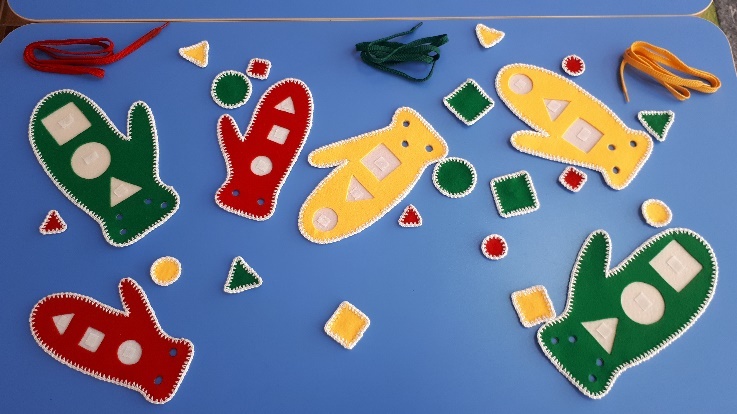 Рис. 1.Дидактическая игра «Рукавички»Рассматривая их, ребенок должен найти каждой рукавичке пару, подходящую по цвету и величине.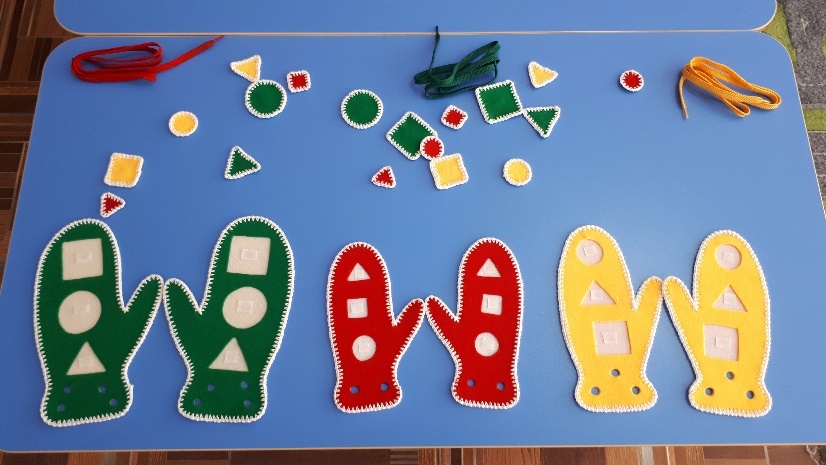 Рис.2.Соотнесение рукавичек по цветуШнурком соответствующего цвета рукавички, он должен их соединить.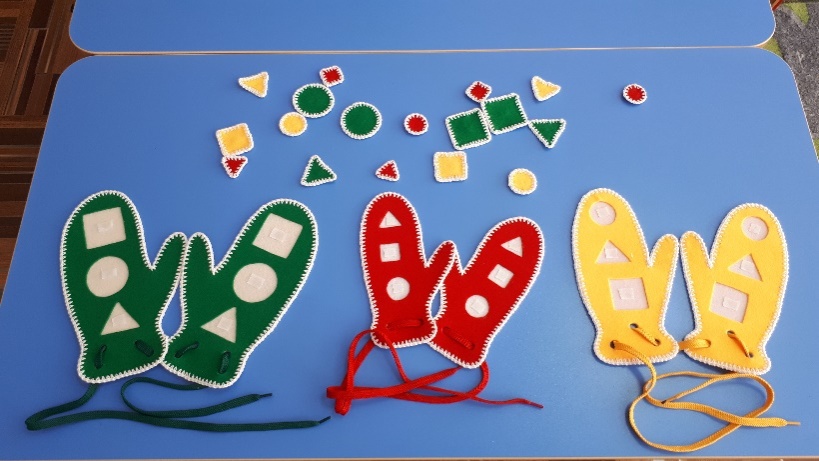 Рис. 3. Соединение рукавичек шнуркомЗатем расположить геометрические фигуры в нужном порядке.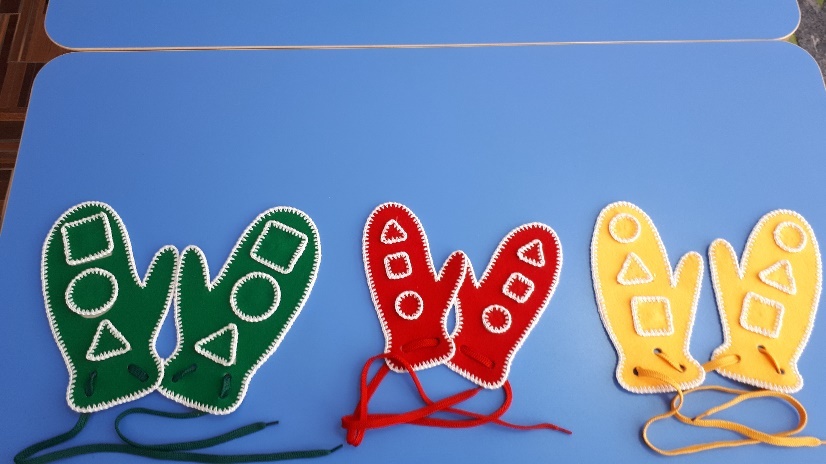 Рис. 4.Усложнение: Расположи рукавички в порядке возрастания.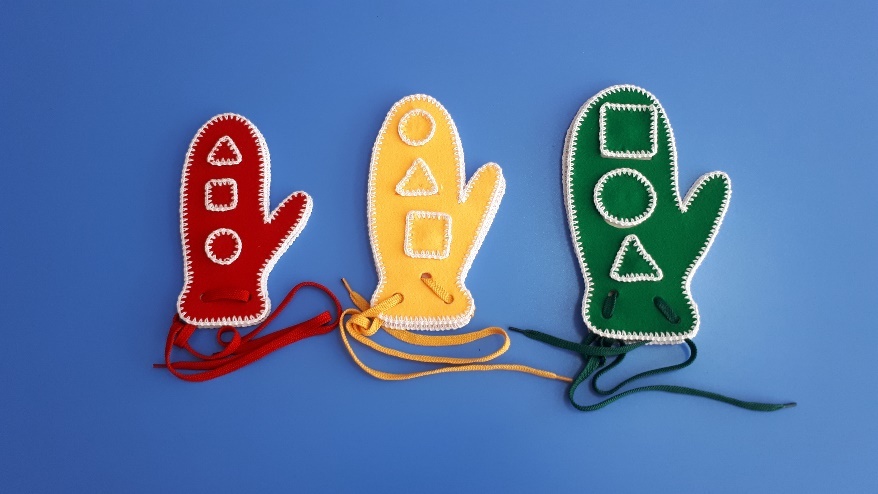        Рис. 5. Рукавички по возрастаниюРасположи рукавички в порядке убывания. 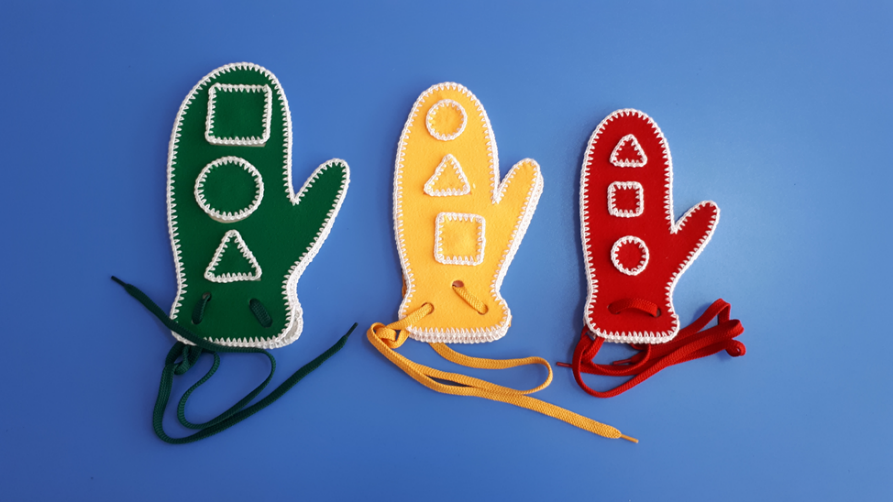 Рис. 6.Рукавички по убываниюТак же во время игры изучить цвета светофора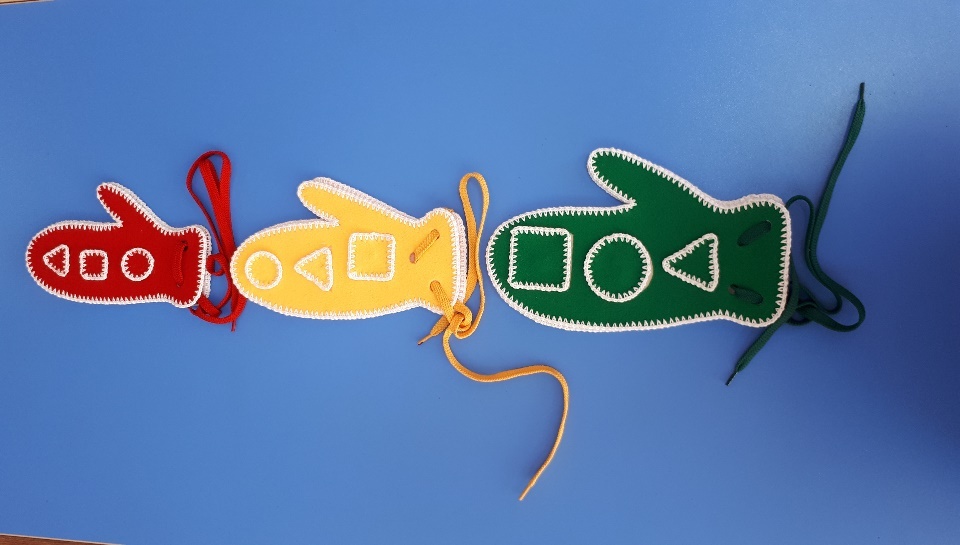 Рис. 7. Ознакомление с цветами светофораВ качестве практической части мастер класса, я предлагаю следующую проблемную ситуацию. Вам необходимо, из имеющегося под рукой материала (цветной картон, цветная бумага, клей, краски, крышки) изготовить пособие для индивидуальной работы к ОД на тему «Рисуем разноцветные рукавички».Выслушиваем предложения участников мастер-класса. Предлагаем изготовить пособие, направленное на соотнесение четырех основных цветов «Найди серединку для цветка».Вырезаем цветы из картона (красный, желтый, зеленый, синий)По шаблону обводим серединки, а затем их вырезаем.Участники мастер-класса продумывают свои варианты этой игры.Варианты игры:Цветы и серединки раскладываются на столе, дети должны подобрать серединки к цветам такого же цвета (развитие цветовосприятия)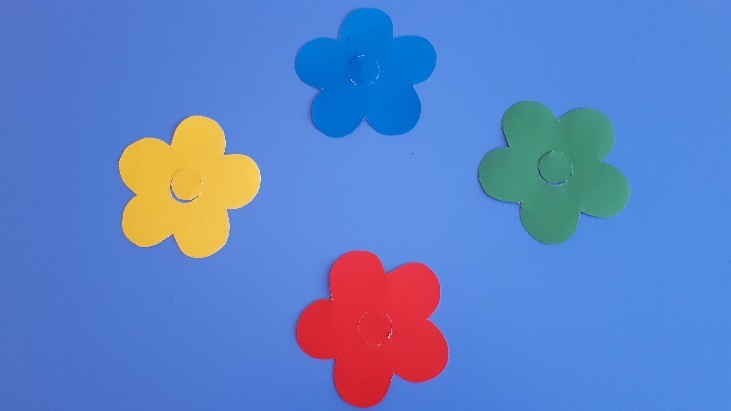 Рис. 8.Соотношение цветов и серединокПредлагаем детям подобрать серединки другого цвета к цветам (закрепление знаний четырех основных цветов).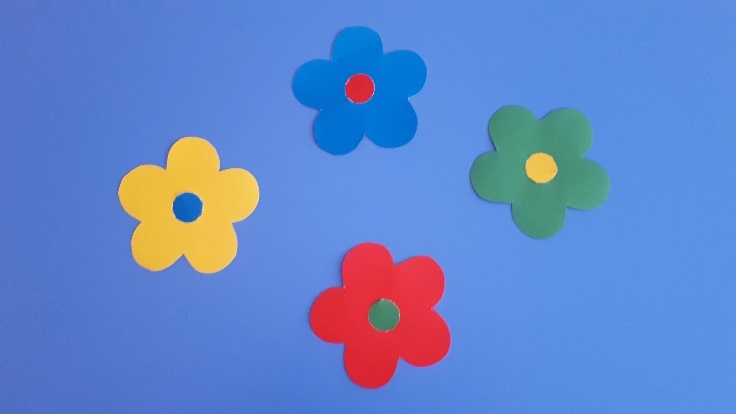 Рис. 9.Закрепление основных цветовОсновным средством сенсорного восприятия детей раннего возраста являются дидактические игры, основная задача которых – накопление разнообразного сенсорного опыта. И игры по сенсорному развитию можно делать своими руками из бросового материала. Такие игры не требуют материальных затрат, их легко изготовить, воплощая в жизнь любую задумку. В итоге, именно они помогают открывать мир ребенку.